วิธีการดาวน์โหลดหลักฐานการจบการศึกษา (จบพร้อมรุ่น ปีการศึกษา 2562)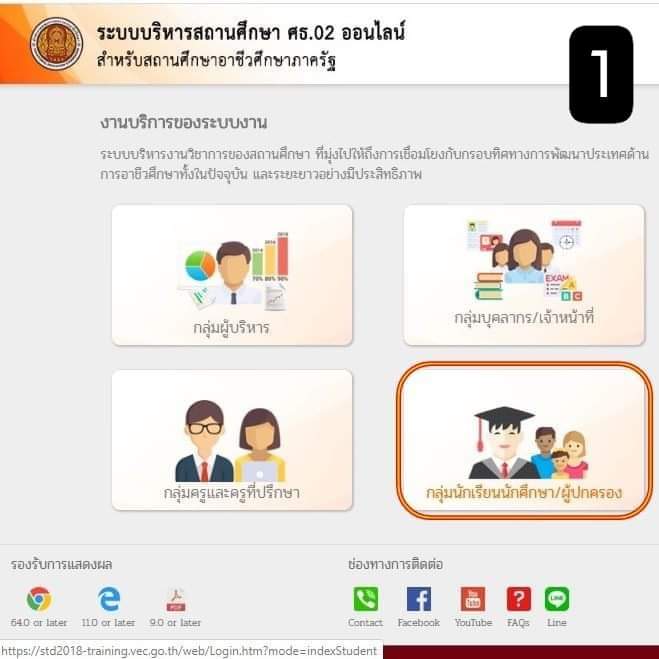 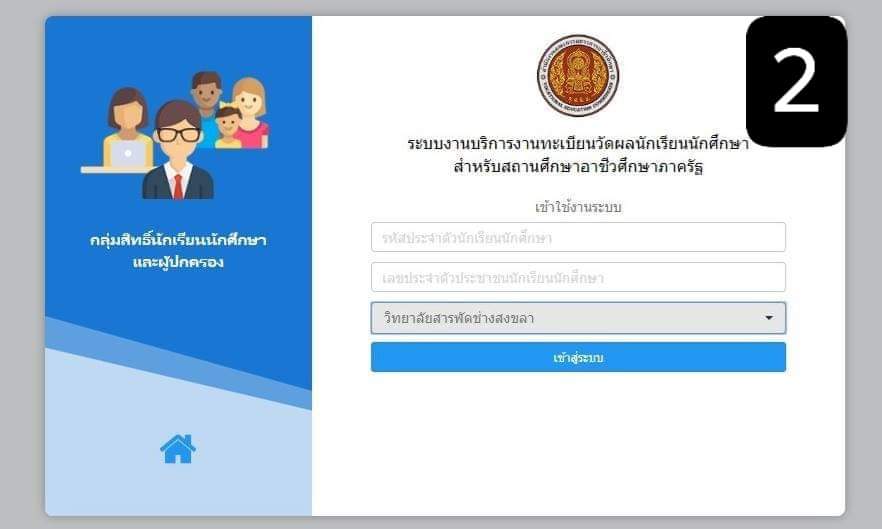 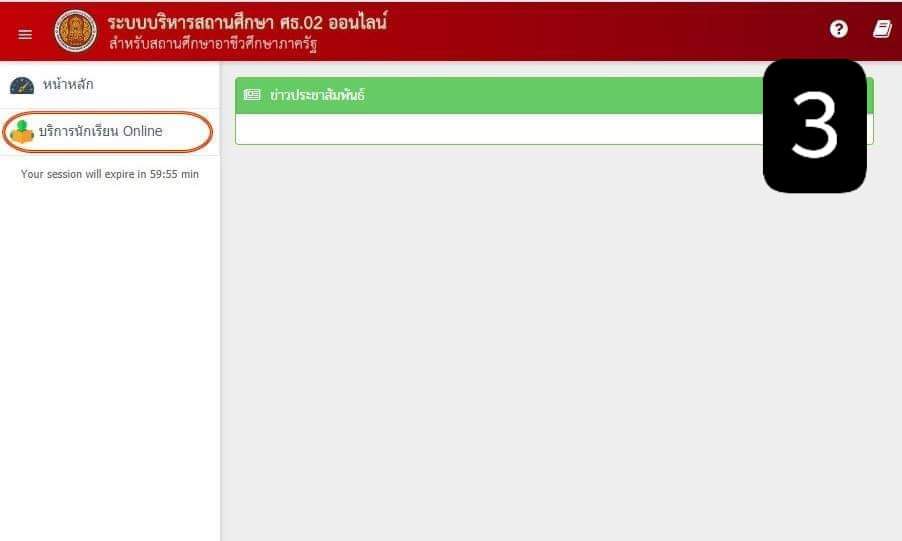 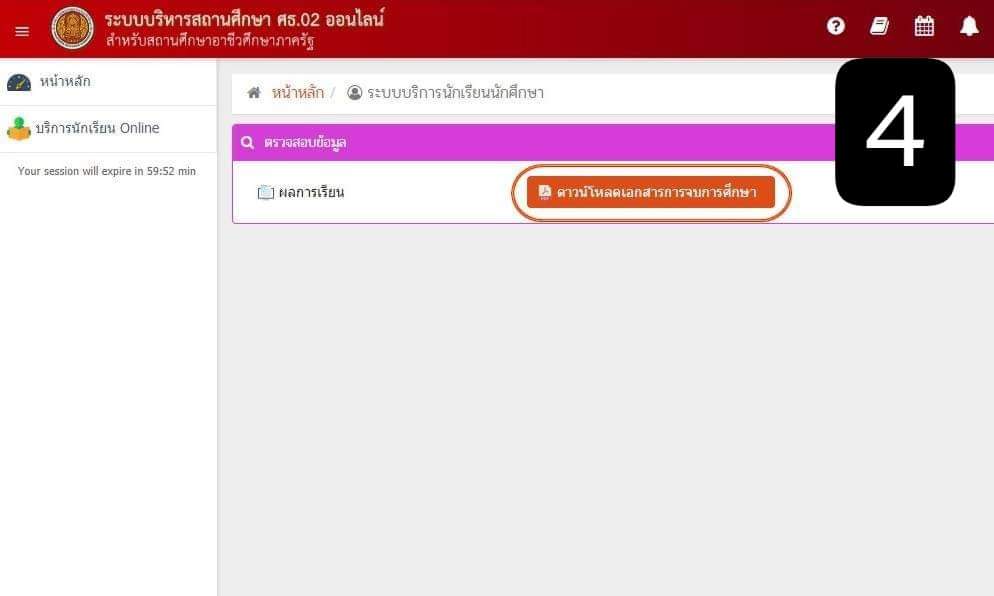 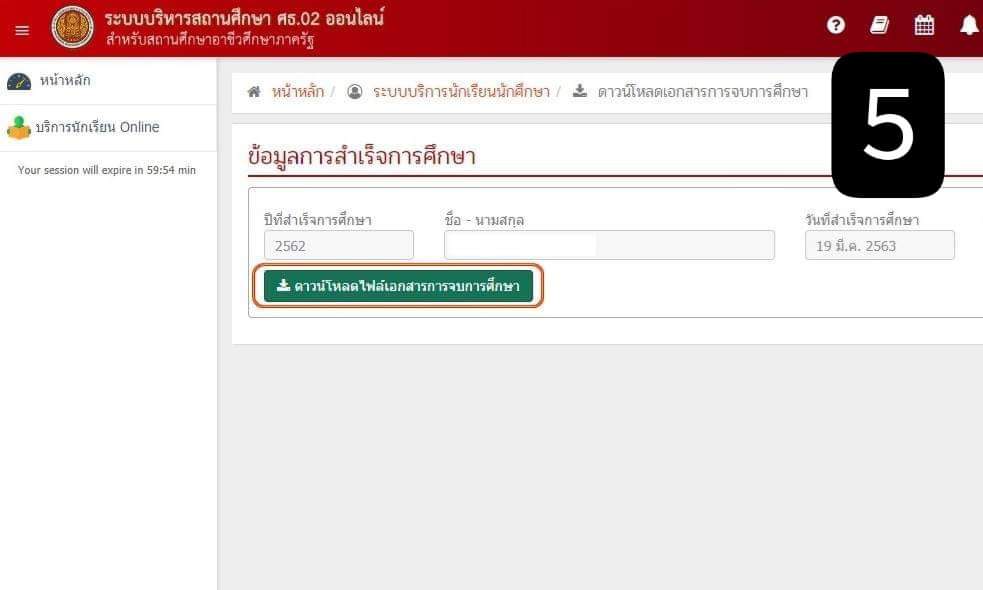 